                                                    Departmental Profile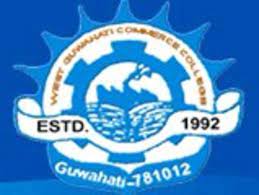 Department of Mathematics & StatisticsWest Guwahati Commerce CollegeMaligaon , Baripara , Guwahati -12Phone: 913613514592Email:wgcc1992@gmail.com.2. Introduction:-           West Guwahati Commerce College was established on 8th August 1992. In commerce education the two subject’s mathematics and statistics are included in one department as department of Business Mathematics and Statistics. This Department was also established at the time of the establishment of the college. 1992 since then Mr. Bhaba Nanda Dutta, the founder faculty of the department has been serving as Head of the Department till date.            The Department of business mathematics and statistics teaches undergraduate and H.S level students with practical knowledge of mathematics and statistics so that they can use these practical knowledge for the up gradation of commerce education. The department also holds the credit of guiding the students to attain credit of guiding the students to attain 10 points marks (100 upon 100) in business mathematics in B.com semester Final Examination three times till date. The Department got cash award from college authority three times for the 10 points which was introduced in college for all departments.            Besides the regular classes, the department take tutorial classes, class tests, personal guidance of the subjects to improve the overall performance of the students and hold interaction with them though group discussion quiz competition etc. Students always get difficulties in understanding the subject mathematics still the faculties of the department always tries to create a homely atmosphere and intimate relationship between teachers and students so that students can understand the subject matter.              Presently following faculty members are serving in the department 1.Mr. Bhaba Nanda Dutta    Msc (M) B.ed, MPhil , Assistant professor , HOD , Principal I/C & Secretary and DDO 2.Mr. Bijoy Kumar , Msc(M)Vision:-To make better quality of Human resource through hard work and self external quality evaluation proportionMission:-The mission of the department is to provide contribution through the pursuit of excellence in teaching mathematics and statistics and other related innovative academic endeavours specially related to commerce education and research for developing capable and dynamic human resource and thereby to the intellectual, economic, social, vocational and cultural development of the nation in general and specially the north east India.3. Faculty Profile:-4. Faculties Induction Programme orientation programmes / Refresher course attendedDuring the period 2017-18, 2021-225. A. Participation in various events like conferences, seminar, symposia, workshop and short term  course for the period 2017-2018 to 2021-2022.5.B  Participation in Seminars/ Workshop/ Webinar conducted(2017-2022) 6. Publication like research papers in Journal (UGC listed only) Authors book/ Edited Books/ Chapters in Edited books papers in conference proceedings workshop for the period 2016-17 to 2021-227. Miscellaneous publications (Other than listed above ) to be listed in chronological order) for the period 2017-2018 to 2021-228. Award and recognitions9.Research project undertaken10. Students ProfileProfile in the following format11. Detailed description of learning resources available in the department:Books:76Journals / Magazines/ Periodicals:08E-Resources (E-Books/PPT/Videos/Others): Nil12. Details of Departmental Activities:13. Plane of action of the department for the next five years (june-2022-may-2026)1) To Upgrade faculty members with latest trends and development in research so that faculties can guide the students in better way by latest methodology of maths& statistics.2)To promote quality research , the department will undertake research projects for updradetion of local industries.3) To create an academic environment for students so that students can learn more with sincerity, discipline and commitment.To achieve these goals, following objectives are identified to be achieved through perspective plan:-1)To launch value added and skills development programmes like computer , training program, tailoring2) To inculcate learner centric and effective teaching learning process.3) To ensure the credibility in the process of students evaluation 4) To uplift continuously good academic performance with 100% results5) To perform guest lectures by inviting experienced faculty from other colleges who can guide students  for better preparation for future examination.                                                                                          Bhaba Nanda Dutta                                                                                          Head of the Department                                                                                             Mathematics &StatisticsWest Guwahati Commerce College            Maligaon Guwahati-121.DEPARTMENTAL STATISTICS CRITERIADETAILSName of DepartmentMathematics & StatisticsYear of Establishment 1992Number of sanctioned post teachers01Number of vacant post of teachers  NilNumber of Whole Time teachers02Number of part time teachersNilRoutine Course Offered by the Department H.S and B.COMAdditional courses offered by the Department NilNumber of students enrolled (2017-22)1519Number of Students passed (2017-22)1117Number of students securing first class in major Number of Research paper published in journals1Number of Research paper published in proceedings volumeNumber of Authored Books1Number of Edited BooksNilNumber of Chapter in edited  booksNilAward and recognitions received by teaching staffNilNumber of teaching staff having PhD guardianshipNilNumber of national conferences / Seminars/ SymposiaWork shop attend by teachersNumber of international conference/ seminars /symposia/ workshops attended by teachers Number of orientation programmes / Refresher courses Faculty development programmes attend  1Number of conference/ seminar /symposia/workshops organized by the department Number of other programmes organized by the DepartmentNumber of field works/study tours conducted for students(June 2017 to May 2022)Number of books in the departmental library Number of computers in the Department NilPrinters available in the department NilName of faculty membersDesignation Asstt Professor HODHighest Qualification Specialization Date of Birth Date of Joining Phone EmailBhaba Nanda DuttaAsstt Professor HODPrincipal I/C & Secretary DDOB.E.DM.PHILApplied Mathematics 28-02-196720/08/19929435909924bhabananda2017@gmail.comBijoy Kumar Asst ProfessorMSC Applied Mathematics08/12/198701/0820138638367763beejoykumar@gmail.comName of Faculty ProgrammeDatesOrganised ByBhabananda DuttaFaculty Induction programme16th  August to 17th  September 2021UGC-SponsoredHRDC-Gauhati University , Ghy-14Name of eventLevel (local, state/ national/international)Dates VenueNature of participations (presented paper/ attended only)Department of commerce sponsored workshop on a paper setting and evaluation of answer scripts in commerceState18.11.2019Department of Commerce (GU)Attended   ( Bhaba Nanda Dutta)AICTE sponsored short term training program on “Recent development in teaching and research” NationalMarch 15th  2020  to 2021 Girjananda Chodhury institute of management and  technology Department of Business Administration Ghy-17Presented (Bhaba Nanda Dutta)Sl. No.Name of the Seminars/ Workshop/ WebinarOrganised byName of co-ordinationDate(Period)SponsorshipNature Of ParticipationPresented attended1Stress management of students during COVID-19 pandemic Guwahati Commerce College with ALCOM Dr. Jayanta Talukdar 31-07-2020Guwahati Commerce College Alumini AssociationAttended (Bhaba Nanda Dutta)2Awareness program on use of online E-resourcesWest Guwahati Commerce College and Dept. of Accountancy Dispur College with ACLADipak Jain21-07-2020WGCCAttended (Bhaba Nanda Dutta)3The impact of soft skills and E-learning on an individuals carrer an lifeWest Guwahati Commerce CollegeNaim Khan09-08-202011-08-2020DewsoftAttended (Bhaba Nanda Dutta)4Mentoring pedagogy in higher educationStudent discipline and mentoring committee Pachim Guwahati MahavidyalayaDr. Purabi Kalita11.08.2020Pachim Guwahati MahavidyalayaAttended (Bhaba Nanda Dutta)5Structure immune response, possible therapies and plan base in tervemtions Department of botany, pragjyotis collegeMr. Amit Kumar Pradhan16.08.2020Pragjyotis CollegeAttended (Bhaba Nanda Dutta)6Accounting as a dynamic professionGuwahati Commerce CollegeDr. Tora Mahanta17-08-20GCCAttended (Bhaba Nanda Dutta)7Managing mental stress in current situation Dept of Education  Moran college with ACLADr. Purabi Kalita25-08-20Moran CollegeAttended (Bhaba Nanda Dutta)8Online teaching of accountancy subjects efficiently“ Workshop” on “Payroll Management”  Indian accounting association pune branch  (IAA) MBA, Sree Vidyaniketan institute of management tirupati 517102Dr Joice Swarnalatha .r24,25 26 th sept/20SVIMAttended (Bhaba Nanda Dutta)9Enhancement of Quality education latest trends in national assessment and accreditation council (NAAC)Internal quality assurance cell(IQAC) of Laxmi venkatesh desai college, Raichur Dr. Jayateertha N.S 5-10-20Laxmi Venkatesh desai college raichurAttended (Bhaba Nanda Dutta)10“Role of teachers in quality enhancement and accreditation “IQACDr. D.K Borse 08-10-20Mahatma Gandhi Vidyamandir NashikAttended (Bhaba Nanda Dutta)11“Intellectual property rights” “work Shop”IQAC & Department of commerce, MGVN  Dr. D.A. Paswan 12-10-20DoAttended (Bhaba Nanda Dutta)12Career Opportunities in music Mahatma Gandhi Vidyamandir , Nasik IQAC & Department of music Dr. D.K. BORSE14-10-20Smt pushpataihiray arts, science and commerce mahavidyalayaAttended (Bhaba Nanda Dutta)13How to use the platform – LINKEDIN EffectivelyDepartment of Commerce, gargaon college, Shimlaguri AssamDr. Surojit Saikia25.10.2022Gargaon CollegeAttended (Bhaba Nanda Dutta)14“North East Education Conclave “Department of Education , Govt Of AssamDr. Rajesh Barman , Dept of Commerce , Bodoland UniversityNov2020-2021Govt of Assam Attended (Bhaba Nanda Dutta)Name of faculty memberCategory (Journal/books/Edited books/chapter in edited booksTitle of publication Source (Name of Journal books)Year of publicationPage No.Impact factorISBN No.Bhaba nanda Dutta Book Business mathematics Printing area2022490978-93-90942-74-9Name of Faculty member Category (Newspaper/ Magazine/ souvenirs etc)Title of publication Source where publication Year of PublicationPage NoBijoy KumarSeminarCyber SecurityAssam  Administrative Staff College2019NilBijoy KumarOrganisation World health dayWest Guwahati Commerce College2019NilBijoy KumarSeminarCyber SecurityAssam  Administrative Staff College2019NilName of Faculty MembersName of AwardName of awarding body Category (local/state/National/InternationalDate of AwardNilNilNilNilNilName of Faculty MembersNature of Project (Major/Minor)Name of the funding Agency Duration Total Grant SanctionedNilNilNilNilNilClassYear of AdmissionNumber of Students enrolledNumber of Students enrolledB.com (Honours)2017-20182018-20192019-20202020-20212021-2022331289266321312PassedTotal Passed=1519Higher Secondary2017-20182018-20192019-20202020-20212021-20223831242842PassedTotal Passed=130Category of activitiesName Of ActivitiesDate of Activities Names of agencies involved Name of Students Involved Capability of enhancement activitiesNilNilNilNilTutorial classesBcom1st/2ndSemB.com3rd/4thSemH.S 1st Year2017-20182018-20192021-20222021-202210Students per batch 10 Students per batch5 students per batchOthers (invited talks/seminar)NilNilNil